УРОК ТЕХНОЛОГИИ 
УМК «ПЕРСПЕКТИВНАЯ НАЧАЛЬНАЯ ШКОЛА»Т е м а: ТЕХНОЛОГИЯ РУЧНОЙ ОБРАБОТКИ БУМАГИ.
ТЕХНИКА «ОРИГАМИ». АППЛИКАЦИЯ «Я И МОИ ДРУЗЬЯ»Цель: создать условия для успешного ознакомления с новыми приёмами художественного изображения действительности в технике «оригами».Задачи: – научить сгибать бумагу разными способами в технике «оригами»;– воспитывать коллективизм, ответственность, дисциплинированность, сотрудничество, эстетический вкус, трудовую культуру;– развивать координацию движения рук при сгибании, резании,  склеивании бумаги;– совершенствовать тонкую  моторику мышц рук, пространственные представления, исполнительские и  конструкторские умения, творческие способности.     О б о р у д о в а н и е   д л я   у ч и т е л я: песня В. Шаинского «Улыбка», отрывок из стихотворения Л. Измайлова «Монолог о дружбе», образцы фигурок, песня М. Пляцковского, В. Шаинского «Мир похож на цветной луг» из мультфильма «Однажды утром», песня «Дружба крепкая»), учебник Т. Н. Проснякова «Азбука мастерства».О б о р у д о в а н и е   д л я   у ч е н и к а: схемы «оригами», технологичные карты изготовления, цветная бумага, ножницы, цветные карандаши, клей.I. Организация начала урока.Звучит песня В. Шаинского «Улыбка».– Какое настроение передаёт песня?– Весёлое, радостное, солнечное.– Улыбка может согреть других своим теплом, показать дружелюбие и улучшить всем настроение. Дружба начинается с улыбки.– Посмотрите друг на друга, улыбнитесь, пожелайте хорошего настроения, успехов.II. Вводная беседа. Постановка учебной задачи.– Послушайте отрывок из стихотворения Л. Измайлова. Если друг твой что-то, к сожаленью,Плохо сделал или же сказал,Надо честно, прямо, без сомненьяПравду высказать ему в глаза.Может быть, понять он все не сможет,Может быть, обидится он вдруг,Все равно сказать ты правду должен,Ведь на то и нужен лучший друг.Дружба в радости и дружба в горе.Друг последнее всегда отдаст.Друг не тот, кто льстит, а тот, кто спорит,Тот, кто не обманет, не продаст.Дружба никогда границ не знает,Нет преград для дружбы никаких.– О чём это стихотворение?– Стихотворение о дружбе.– А что такое дружба?– Я предлагаю создать творческие группы друзей для работы. Мы с вами постараемся работать дружно.– Посмотрите внимательно на доску. Рассмотрите работу. Опишите её. (Образец фигурок сделан учителем.)– А скажите, каким способом сделаны эти фигурки?– Складывание бумаги, сгибание.– А что это за техника?– Это очень древнее японское искусство изготовления различных фигурок из бумаги.– Как вы думаете, что мы сегодня будем с вами делать? Какова тема нашего урока?– Мы будем работать с бумагой.– Будем мастерить в технике «оригами».– Делать различные фигурки.– Какую цель мы поставим?– Я хочу научиться сгибать бумагу новыми приёмами.– Хочу узнать, как передать настроение в работе.– Хочу научиться работать в группе.– Мы с вами сегодня постараемся работать как друзья, научимся сгибать бумагу новыми приёмами в технике «оригами». Соберём  из фигурок хоровод «Я и мои друзья».– А из каких частей состоит каждая фигурка?– Головы, туловища.– Некоторых частей не хватает: рук, ног, шеи.– А по каким признакам вы догадались, что детям весело, они танцуют?– Они улыбаются, косичка подпрыгнула вверх. – Полы одежды распахнулись, туловище и головки наклонены в разные стороны.– Молодцы. Вы смогли определить содержание и настроение работы.III. Анализ этапов изготовления.– Какие материалы понадобятся для изготовления?– Понадобятся цветная бумага, ножницы, клей, цветные карандаши.– Вы будете работать сейчас творческими группами. – Скажите, как нужно работать, чтобы ничто не могло нам помешать?– Соблюдать технику безопасности работы с ножницами, правила сгибания бумаги.– Вспомните эти правила. Перечисляют правила работы с ножницами, правила сгибания бумаги.– Какие ещё правила необходимы во время работы?– Помнить правила работы в группах.Перечисляют правила работы в группе.– Вспомните приёмы складывания, формы, уже нам известные.– Какие формы «оригами» вам уже знакомы?– Сложить «долиной».– Сложить «горой».– Перевернуть, перегнуть (согнуть или разогнуть).– Вставить одно в другое.– Изучите в своих группах технологичные карты, по которым можно сделать голову. – Как будете делать голову?Изучают в группах по картам, как можно сделать голову.I этап – сделать квадрат.II этап – перегнуть углы к середине.III этап – перевернуть на другую сторону.IV этап – сложить «долиной».V этап – сложить ещё раз «долиной».VI этап – загнуть углы с обеих сторон.– Изучите в своих группах, как можно сделать костюм.– Как будете делать костюм?Ф и з к у л ь т м и н у т к а– Я буду задавать вопросы, а вы в нужном месте будете вставать, хлопать в ладоши и хором отвечать: «Это я, это я, это все мои друзья».Кто из вас приходит в класс с опозданием на час?Кто, услышав запах гари, сообщает о пожаре?Кто из вас шалит с огнём утром, вечером и днём?Кто из вас всегда в порядке держит книги и тетрадки?Кто из вас, не зная бед,  кинет камень кошке вслед?Кто из вас, причем всегда,  грязь смывает без следа?Кто лентяям шлёт привет?  Что мне скажете в ответ? Кто, веселый вы народ,  никогда нигде  не врёт?IV. Практическая работа.– Итак, мы приступаем. Каждая группа будет делать фигурки. В работе вам помогут технологичные карты.– Распределите в своих группах, кто и за что отвечает, кто делает голову, а кто костюм.– Рассмотрите, как можно сделать голову с короткой стрижкой или с косичками. Посмотрите, ребята, голова в остроконечной шапочке представляет собой классическую модель гнома. Из неё несложно получить головки с различными причёсками.– Может, ваша группа захочет сделать фигурки именно с такой причёской.Учащиеся работают в группах самостоятельно. Каждая группа делает по 2 головы и по 2 костюма. (Во время выполнения работы негромко звучит песня М. Пляцковского, В. Шаинского «Мир похож на цветной луг» из мультфильма «Однажды утром», «Дружба крепкая».)V. Выставка фигурок. Составление аппликации «Я и мои друзья». Итог урока.– Ребята, сейчас каждая группа покажет свою работу и приклеит свои фигурки в хоровод к чистому листу на доске. (Ответственный за это учащийся каждой группы приклеивает фигурки.)– А теперь посмотрим на наш хоровод друзей.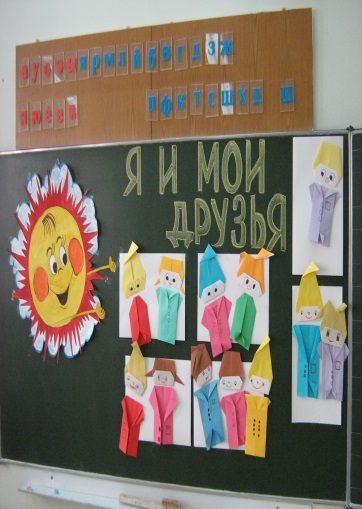 – Какую цель мы ставили в начале урока?– Научиться сгибать бумагу новыми приёмами.– Узнать, как передать настроение в работе.– Научиться работать в группе.– Удалось её решить?– Цели урока мы достигли.– Каким способом? – С помощью учителя, друзей. – Дружной работы в группе.– Знаний, которые получили раньше.– Давайте оценим свою работу.Упражнение «Сели встали – встали выше».– Своими действиями можно дать только три варианта ответа. Можно остаться сидеть на стуле, можно встать, можно подняться на стул. И все поймут, что чем лучше, тем выше ты должен находиться.– Как вы могли бы оценить свою работу на уроке?– Какое у вас настроение сейчас?– Покажите, насколько вы устали.– Насколько аккуратно у вас получилась работа?– Вам понравилось работать в группе?– Я увидела, что вы уже можете дружно работать, помогать своему другу.– Я хочу закончить наш урок хорошими строчками из стихотворения Л. Измайлова.Дружба никогда границ не знает,Нет преград для дружбы никаких.Дружба на Земле объединяетВсех детей – и белых, и цветных.Дружба – это если пишут детиПисьма детям из другой страны.Дружба – это мир на всей планетеБез сирот, без ужасов войны.– Вы подарили мне тепло и радость своей хорошей работой. Всем за урок спасибо.